ORHANGAZİ ORTAOKULU KAMU HİZMET STANDARTLARI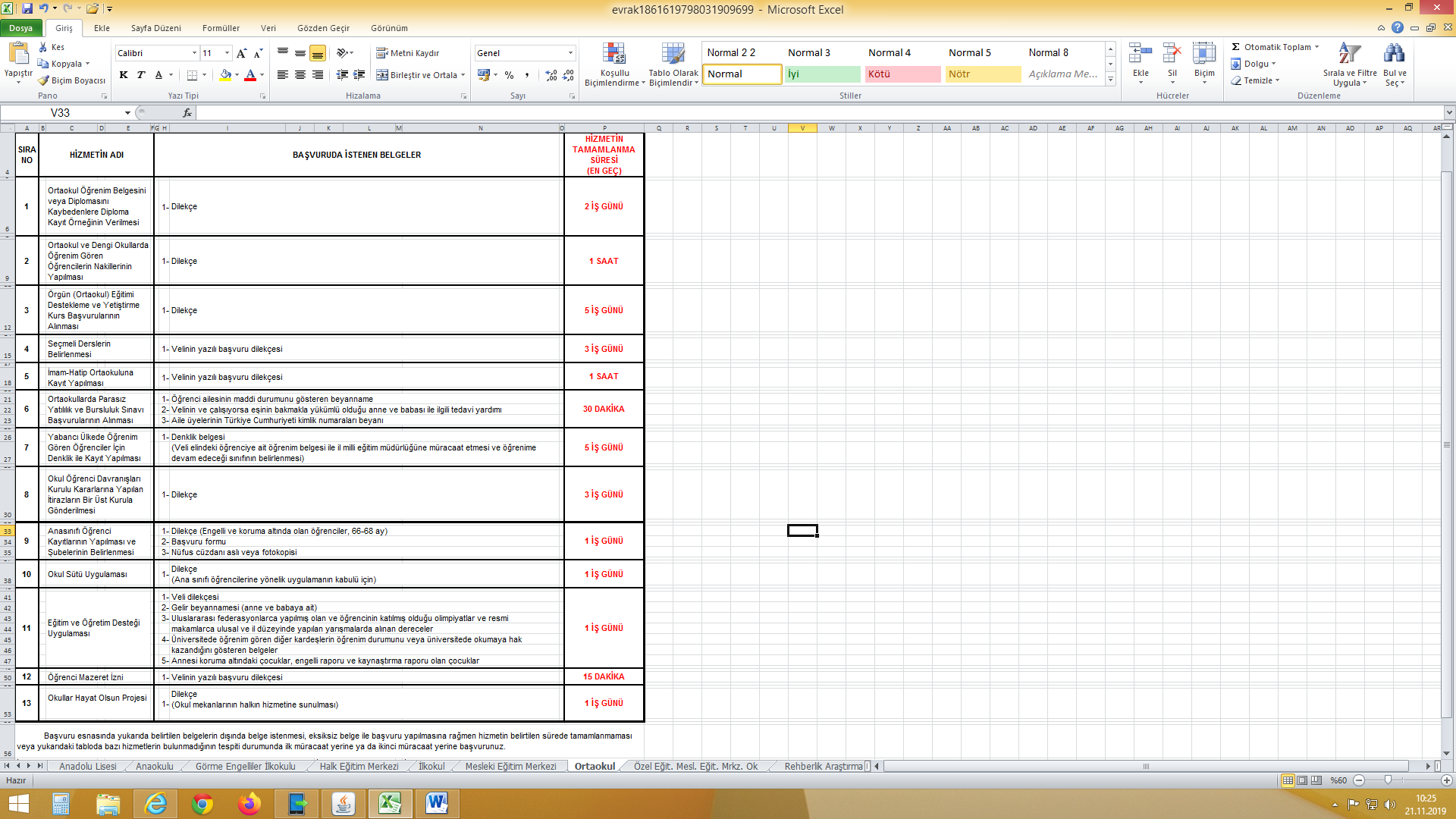 İlk Müracaat Yeri Okul Müdürlüğüİkinci Müracaat Yeri Nazilli İlçe Milli Eğitim Müdürlüğüİsim Taner KESKİNİsim Hıdır DAĞAŞANUnvan Okul MüdürüUnvan İlçe Milli Eğitim MüdürüAdres 1217 Sokak No:2 Prof. Muammer Aksoy Mahallesi Nazilli / AYDINAdres Nazilli Hükümet Konağı Nazilli / AYDINTelefon0 (256) 313 42 38Telefon0 (256) 313 52 62 Faks 0 (256) Faks 0 (256) 313 52 62E-Postaogazi09@gmail.comE-Posta